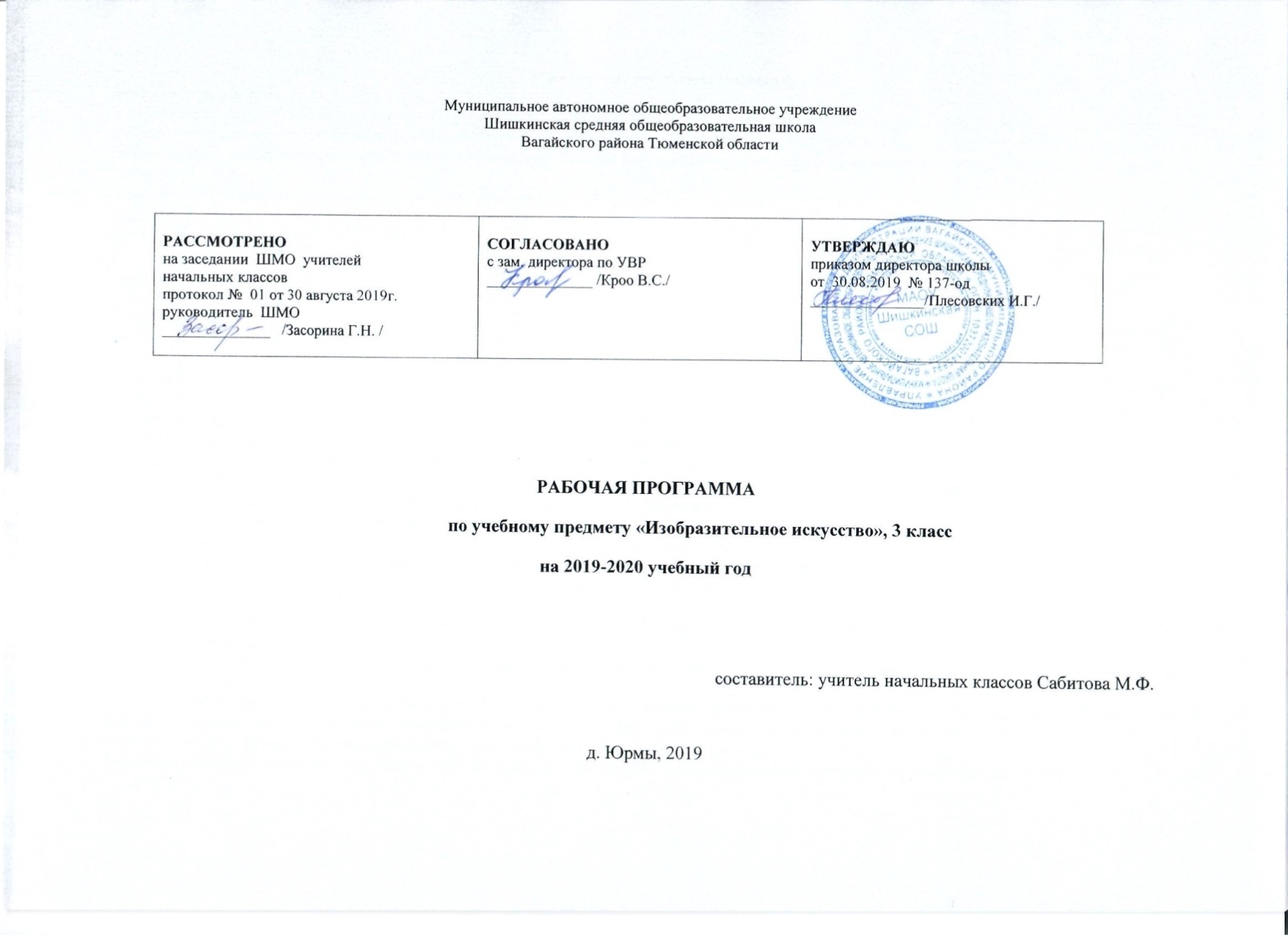 1. Планируемые результаты учебного курсаЛичностные результаты1) воспитание российской гражданской идентичности: патриотизма, уважения к Отечеству, прошлое и настоящее многонационального народа России; осознание своей этнической принадлежности, знание истории, языка, культуры своего народа, своего края, основ культурного наследия народов России и человечества; усвоение гуманистических, демократических и традиционных ценностей многонационального российского общества; воспитание чувства ответственности и долга перед Родиной;2) формирование ответственного отношения к учению, готовности и способности обучающихся к саморазвитию и самообразованию на основе мотивации к обучению и познанию, осознанному выбору и построению дальнейшей индивидуальной траектории образования на базе ориентировки в мире профессий и профессиональных предпочтений с учетом устойчивых познавательных интересов, а также на основе формирования уважительного отношения к труду, развития опыта участия в социально значимом труде;3) формирование целостного мировоззрения, соответствующего современному уровню развития науки и общественной практики, учитывающего социальное, культурное, языковое, духовное многообразие современного мира;4) формирование осознанного, уважительного и доброжелательного отношения к другому человеку, его мнению, мировоззрению, культуре, языку, вере, гражданской позиции, к истории, культуре, религии, традициям, языкам, ценностям народов России и народов мира; готовности и способности вести диалог с другими людьми и достигать в нем взаимопонимания;5) освоение социальных норм, правил поведения, ролей и форм социальной жизни в группах и сообществах, включая взрослые и социальные сообщества; участие в школьном самоуправлении и общественной жизни в пределах возрастных компетенций с учетом региональных, этнокультурных, социальных и экономических особенностей;6) развитие морального сознания и компетентности в решении моральных проблем на основе личностного выбора, формирование нравственных чувств и нравственного поведения, осознанного и ответственного отношения к собственным поступкам;7) формирование коммуникативной компетентности в общении и сотрудничестве со сверстниками, детьми старшего и младшего возраста, взрослыми в процессе образовательной, общественно полезной, учебно-исследовательской, творческой деятельности;8) формирование ценности здорового и безопасного образа жизни; 9) формирование основ экологической культуры, соответствующей современному уровню экологического мышления;10) осознание значения семьи в жизни человека и общества, принятие ценности семейной жизни, уважительное и заботливое отношение к членам своей семьи;11) развитие эстетического сознания через освоение художественного наследия народов России и мира, творческой деятельности эстетического характера.Метапредметные результаты1) умение самостоятельно определять цели своего обучения, ставить и формулировать для себя новые задачи в учебе и познавательной деятельности, развивать мотивы и интересы своей познавательной деятельности;2) умение самостоятельно планировать пути достижения целей, в том числе альтернативные, осознанно выбирать наиболее эффективные способы решения учебных и познавательных задач;3) умение соотносить свои действия с планируемыми результатами, осуществлять контроль своей деятельности в процессе достижения результата, определять способы действий в рамках предложенных условий и требований, корректировать свои действия в соответствии с изменяющейся ситуацией;4) умение оценивать правильность выполнения учебной задачи, собственные возможности ее решения;5) владение основами самоконтроля, самооценки, принятия решений и осуществления осознанного выбора в учебной и познавательной деятельности;6) умение определять понятия, создавать обобщения, устанавливать аналогии, классифицировать, самостоятельно выбирать основания и критерии для классификации, устанавливать причинно-следственные связи, строить логическое рассуждение, умозаключение (индуктивное, дедуктивное и по аналогии) и делать выводы;7) умение создавать, применять и преобразовывать знаки и символы, модели и схемы для решения учебных и познавательных задач;8) смысловое чтение;9) умение организовывать учебное сотрудничество и совместную деятельность с учителем и сверстниками; работать индивидуально и в группе: находить общее решение и разрешать конфликты на основе согласования позиций и учета интересов; формулировать, аргументировать и отстаивать свое мнение;10) умение осознанно использовать речевые средства в соответствии с задачей коммуникации для выражения своих чувств, мыслей и потребностей; планирования и регуляции своей деятельности; владение устной и письменной речью, монологической контекстной речью;11) формирование и развитие компетентности в области использования информационно-коммуникационных технологий (далее - ИКТ компетенции); развитие мотивации к овладению культурой активного пользования словарями и другими поисковыми системами;12) формирование и развитие экологического мышления, умение применять его в познавательной, коммуникативной, социальной практике.Предметные результаты1) формирование основ художественной культуры обучающихся как части их общей духовной культуры, как особого способа познания жизни и средства организации общения; развитие эстетического, эмоционально-ценностного видения окружающего мира; развитие наблюдательности, способности к сопереживанию, зрительной памяти, ассоциативного мышления, художественного вкуса и творческого воображения;2) развитие визуально-пространственного мышления как формы эмоционально-ценностного освоения мира, самовыражения и ориентации в художественном и нравственном пространстве культуры;3) освоение художественной культуры во всем многообразии ее видов, жанров и стилей как материального выражения духовных ценностей, воплощенных в пространственных формах (фольклорное художественное творчество разных народов, классические произведения отечественного и зарубежного искусства, искусство современности);4) воспитание уважения к истории культуры своего Отечества, выраженной в архитектуре, изобразительном искусстве, в национальных образах предметно-материальной и пространственной среды, в понимании красоты человека;5) приобретение опыта создания художественного образа в разных видах и жанрах визуально-пространственных искусств: изобразительных (живопись, графика, скульптура), декоративно-прикладных, в архитектуре и дизайне; приобретение опыта работы над визуальным образом в синтетических искусствах (театр и кино);6) приобретение опыта работы различными художественными материалами и в разных техниках в различных видах визуально-пространственных искусств, в специфических формах художественной деятельности, в том числе базирующихся на ИКТ (цифровая фотография, видеозапись, компьютерная графика, мультипликация и анимация);7) развитие потребности в общении с произведениями изобразительного искусства, освоение практических умений и навыков восприятия, интерпретации и оценки произведений искусства; формирование активного отношения к традициям художественной культуры как смысловой, эстетической и личностно-значимой ценности. Личностные результаты освоения изобразительного искусства в начальной школе:• в ценностно-ориентационной сфере: эмоционально-ценностное и осмысленное восприятие визуальных образов реальности и произведений искусства; приобщение к художественной культуре как части общей культуры человечества; воспитание художественного вкуса как способности эстетически чувствовать, воспринимать и оценивать явления окружающего мира и искусства;• в трудовой сфере: овладение основами культуры практической работы различными материалами и инструментами для эстетической организации и оформления бытовой и производственной среды;• в познавательной сфере: развитие способности ориентироваться в мире народной художественной культуры; овладение элементарными средствами художественного изображения – для развития наблюдательности реального мира, способности к анализу и структурированию визуального образа на основе его эмоционально-нравственной оценки.Метапредметные результаты освоения изобразительного искусства в начальной школе:• в ценностно-ориентационной сфере: формирование активного отношения к традициям культуры как эстетической и личностно-значимой ценности; воспитание уважения к истории культуры своего Отечества и к культуре других народов, выраженной в архитектуре, изобразительном искусстве, в национальных образах предметно-материальной и пространственной среды и понимании красоты человека; умение воспринимать и терпимо относится к другой точке зрения, другому восприятию мира;• в трудовой сфере: обретение творческого опыта, предопределяющего способность к самостоятельной продуктивной художественной деятельности; умение подходить эстетически к любому виду деятельности; готовность к осознанному выбору;• в познавательной сфере: развитие художественно-образного мышления как неотъемлемой части целостного мышления человека; формирование способности к целостному художественному восприятию мира; развитие фантазии, воображения, интуиции, визуальной памяти; получение опыта восприятия и аргументированной оценки произведения искусства как основы формирования навыков коммуникации.                                                                                  Планируемые результаты освоения учебного предмета «Изобразительное искусство»к концу 3-го года обученияВ результате изучения раздела «Волшебный мир,  наполненный чудесами» обучающиеся научатся:- понимать роль мифа и мифических персонажей в развитии культуры и искусства;- создавать оберег, имея представление о древнейшем декоративно-прикладном искусстве и особенностях изображения животных; - понимать роль мифа в жизни древнего человека; - интерпретировать изображение как знак и символ, овладевать основами языка знаков и символов для понимания искусства; - понимать общее и отличия мифа и сказки. Понимать значение композиции произведения, формы и цвета объектов в раскрытии содержания.В результате изучения раздела «Сказочные темы и сюжеты в изобразительном искусстве» обучающиеся научатся:- различать «тему» и «сюжет» в искусстве, создавать обобщенный образ сказочного животного, используя технику силуэта;В результате изучения раздела «Художники-сказочники. Сказочные образы» обучающиеся научатся:- различать художественную манеру и находить их произведения;- описывать образы богатырей, изображать одежду русских воинов в разные исторические периоды;- анализировать образы защитников Родины в произведениях искусства;- понимать идеальные качества характера женщины, установленные традицией народной культуры;- видеть качества женщины, изображенные в произведениях искусства.В результате изучения раздела «Реальность и фантазия» обучающиеся научатся:- понимать специфику создания образа с помощью цвета и характера  линии;- понимать многозначность понятия «дорога» в искусстве;- знакам и символам перекрестка  дорог;- интерпретировать образ дороги в искусстве как жизненного пути;- передавать  выразительные черты сказочного героя дереву;- видеть в образах разнообразных деревьев характеры и помыслы различных персонажей сказок;- понимать субъективность трактовки образа персонажа разными художниками;- находить в элементах декора избы древние символы-обереги;- использовать правила перспективы;- применять разные способы работы с бумагой и пластилином.В результате изучения раздела «Образы сказочных атрибутов» обучающиеся научатся:- разрабатывать эскиз изделия с учетом особенностей его будущего хозяина;- способам последовательного изготовления простой куклы;- различать добрую и злую силу яблок в сказках;- выполнять зарисовки перьев Жар-птицы;- создавать макет, используя в декоре древнюю символику;- понимать связь слов «щит» и «защита»;- выбирать и зарисовывать предметы, раскрывающие представление  древних о жизни и о судьбе человека.В результате изучения раздела «Скоро сказка сказывается, да не скоро дело делается» обучающиеся научатся:- различать по внешнему виду старинную посуду, знать название и ее функции;- передавать в движении человека цветом и декором  его одежды создавать атмосферу праздника.В результате изучения предмета «Изобразительное искусство»  обучающиеся получат возможность научиться:• получать знания об основных видах и жанрах изобразительных (пластических) искусств, их роли в культурном становлении человечества;• эстетически оценивать явления окружающего мира, произведения искусства и высказывать суждения о них;• анализировать  содержание, образный язык произведений разных видов и жанров искусства;• интерпретировать содержание произведений искусства;• применять выразительные средства разных искусств для создания художественного образа.                                                                                                         2.Содержание  программы  3 класс (34 ч)  Раздел 1. Волшебный мир,  наполненный чудесами (6 ч)Древние корни народного искусства (1 ч). Традиции народного искусства. Отражение в традиционном народном искусстве верований, труда и быта народа. Древние корни народного искусства. Каждый человек с раннего детства входит в необычный сказочный мир, наполненный чудесами. Роль мифа и мифических персонажей в развитии культуры и искусства. Миф и сказка.Из чего родилась сказка. Представление древних людей о мироустройстве. Знание о том, как жили наши древние предки сохранилось благодаря искусству. Украшения, предметы быта, орудия труда, найденные при раскопках на местах древних поселений. Росписи на стенах пещер рассказывают о жизни древних людей. Изображение животных древними художниками.…из потребностей жизни (1 ч). Древние изображения на каменных стенах пещер, в которых обитали древние люди. Образы животных в наскальной живописи. Обобщенность образа; передача самых типичных качеств животного; сочетание в одном образе реальных и фантастических черт. Выразительность и узнаваемость изображений животных, условность в изображении людей.Художественная деятельность. Сделать композицию на тонированной бумаге в манере наскальной живописи (уголь, сангина, мел или тушь, перо). Изобразить эпизоды из жизни племен древних рыболовов и охотников.…из веры (1 ч). Вера древних людей в происхождение их рода от животного. Фигурки животного – покровителя рода, сделанные из камня, дерева, металла или керамики. Звериный стиль в искусстве древних скифов. Украшение фигурками животных оружия, конских сбруй, щитов, колчанов, пряжек, застежек на одежде скифских воинов. Передача сути образа: силы, ловкости, скорости, чуткости, зоркости, быстроты реакции животного. Оберег – священное изображение, наделенное, по мнению человека, оберегающей силой. Соединение реальных и фантастических черт в образах животных. Красота и польза в представлениидревних. Вера в то, что качества зверя перейдут обладателю егоизображения. Коллекция фигурок звериного стиля в Эрмитаже.Художественная деятельность. Придумать и сделать оберег с изображением зверя или птицы, которое лучше всего соответствует самоощущению ребенка. Работу выполнить в объеме или на плоскости в виде рельефа. Пластилин или пластическая масса, скульптурная глина и стеки....из желания узнать мир и сделать его лучше (1 ч). Объединение искусством многих видов деятельности, которые помогали человеку выразить представления об окружающем мире, усвоить и передать знания и умения, способствовали общению. Существование искусства в сознании древнего человека слито с мифом и религией. Раскрытие в мифах не только смысла событий, но и проекта их лучшего осуществления. Миф – это сказание, передающее представление древних народов о происхождении мира и человека.  Роль мифа в жизни древнего человека: восполнение недостатка знаний, объяснение загадок природы, помощь в понимании мира, уверенность в будущем. Соединение в мифе реального и фантастического. Герои мифов – боги и люди, фантастические звери и птицы, стихии природы (ветер, вода, огонь, земля) и волшебные предметы. Воплощение содержания мифов в священных действах – обрядах и ритуалах. Ритуал – это установленный порядок определенных магических действий. Магия – вера в сверхъестественную способность человека управлять природой и предметами. Слитность древнего искусства – музыки, изобразительных искусств, танца, театра – в древних обрядах и ритуалах. Сказочный характер мифологических образов. Сохранение отголосков древнего ритуального действа в языке сказочных символов.Язык сказочных символов (1 ч). Знак – это общепринятое изображение, используемое для хранения и передачи информации. Все люди, включенные в пространство одной культуры, одинаково понимают смысл знака, например – букв алфавита, цифр, дорожных знаков. Владение языком знаков и символов для понимания искусства. Древние знаки солнца, земли, воды. Символ похож на знак, но имеет множество значений. Глубокое содержание символа и сообщение им многозначности художественному образу. Раскрытие символом общих для людей переживаний мира и самих себя. Древний символ Древа Жизни в народных вышивках. Образ Древа Жизни в современном искусстве. Возможность интерпретировать изображение как знак и как символ. Символика прялки и ее связь с космическими и календарно циклическими представлениями.  Соединение русской прялки с культом плодородия и заупокойным культом предков. Символика резных украшений деревянного дома, формы и росписи прялки. Разнообразие сказочных символов: персонажи, предметы, элементы природы, птицы и животные (например, Жар-птица и златогривый конь; меч-кладенец и золотое яблочко; живая и мертвая вода; дорога, ведущая героя к победе, и избушка на курьих ножках; клубок; Иван-дурак и Баба Яга; день и ночь).Художественная деятельность. Выполнить эскиз вышивки, применяя древнюю символику. Бумага в клетку и цветные фломастеры.Сказка – ложь, да в ней намек… Конь – символ добра и благополучия. Символика цвета (1 ч). Отличия сказки от мифа. Конь – любимый герой народных сказок и мифов. Конь – символ добра и благополучия.  Роль коня в сказках. Изображение коня в искусстве. Образ коня в раскрытии содержания художественного произведения.  Интерпретация образа коня с иллюстраций к сказкам. Образ коня в искусстве разных народов. Значение композиции произведения, места, которое занимает конь, его очертания;  цвет фона, цвет коня, его связь с человеком в понимании смысла произведения.Характеристика деятельности учащихся. Сравнивать миф и сказку. Интерпретировать древние образы, представленные в произведениях живописи, книжной графики, скульптуры, декоративно-прикладного искусства. Иметь представление об образе и символике коня в древнем и народном искусстве. Понимать значение композиции произведения, формы и цвета объектов в раскрытии содержания. Символика цвета. Цвет как сигнал, знак, символ. Многообразие символики цвета.Художественная деятельность. Создать образ сказочного коня. Определить черты, которые надо подчеркнуть, и цвет, который поможет передать суть его характера и намерений.  Раздел 2. Сказочные темы и сюжеты в изобразительном искусстве (2 ч)  Богатырская тема в изобразительном искусстве России (В. Васнецов, М. Врубель и др.). Тема – сюжет – содержание произведения искусства. Тема – сфера реальной жизни или фантазия, получившая отражение в произведении искусства. Сюжет – изображенное событие и развитие действия, запечатленного в произведении. Темы поиска счастья или Жар-птицы, от которой оно зависело, и др. Троекратные повторы в сюжете. Волшебные превращения в сюжетах сказок. Сказочные мотивы в изобразительном искусстве. Сказочная птица (М. Врубель, В. Васнецов). Композиция и цвет в создании выразительных образов. Отличие положительных и отрицательных героев сказок, преображенных в зверей и птиц. Образы добрых и злых персонажей. Линии и цвета для их изображения.  Разнообразие штрихов для передачи фактуры перьев птицы или меха животного.Художественная деятельность. Изобразить сказочную птицу или зверя, в которых могли бы превратиться герой или героиня сказки (графические техники).Раздел 3. Художники-сказочники.Раздел 4. Сказочные образы (5 ч)Художники-сказочники. Образ героя неотделим от сюжета (1 ч). Художники, использовавшие в своем творчествесюжеты сказок: Виктор Васнецов, Михаил Врубель, Иван Билибин, Николай Рерих. Специфика их творчества, художественная манера и круг сюжетов. Работы этих художников хранятсяв Третьяковской галерее в Москве и в Русском музее в Санкт-Петербурге.Художественная деятельность. Определить автора каждого фрагмента из произведений художников-сказочников по их художественной манере.Мифопоэтические образы славянского искусства и их отражение в народной культуре в разных видах искусства. Изображения волшебных птиц Сирина и Алконоста, лесного божества Лешего, обитательниц рек – русалок. Изображение русалок в деревянной резьбе, украшающей деревенский дом. Связь древнего понятия «оберег» с берегом реки.Использование в искусстве приема комбинирования целого из разных деталей. Соединение элементов различных животных, птиц, растений помогло создать новые образы (русалки, птицы Сирин и Алконост, Змей-Горыныч и т.п.). Чем богаче  зрительный опыт художника, тем более интересные и разнообразные образы он сможет придумать. Сказочные образы-обереги – в искусстве народных умельцев (Дымка, Филимоново, Абашево и др.).Художественная деятельность. Рассмотреть изображения реальных зверей, птиц, растений, насекомых и создать фантастический образ. Пусть это будет добрый образ – оберег. Пластилин или скульптурная глина.Герой сказки – носитель народных идеалов (1 ч). Образ главного героя сказки. Перерождение в результате выпавших на долю героя (по сюжету сказки) испытаний, Иванушки-дурачка (царевича, юноши) – в сильного, смелого, доброго, крепкого духом идеального героя. Образы русских богатырей с картины В. Васнецова. Одежда русского воина: кольчуга, шлем, кольчужка.  Щит и меч – обязательные атрибуты воина. Этапы создания портрета героя сказки: пятном изобразить овал лица, шею и плечи.  Изменения в одежде русских воинов с течением времени (XVII–XX вв.). Изменения образов сказочных героев.Художественная деятельность. Создать образ героя сказки – защитника Родины. Можно изобразить его в полный рост или сделать погрудный портрет.Образ Героя – защитника Отечества в искусстве (1 ч).Герои сказок как воплощение мечты народа об идеальном защитнике, которому по плечу любые подвиги во имя мира и добра на родной земле. Стремление людей в страшные для нашей Родины дни вставать на ее защиту и спасать родную землю и свой народ. Образ защитника Родины в произведениях художников.Образы разных поколений защитников Земли Русской в современном искусстве. Образ героя Великой Отечественной войны. Соответствие черт, свойственных сказочным героям, образам настоящих героев.Художественная деятельность. Создать образ героя – реального защитника Родины (гуашь или пластилин).Идеальный образ сказочной героини (1 ч). Главные героини русских сказок. Наделение сказочной героини качествами, которые, по мнению народа, должны были присутствовать у идеальной женщины: красота, скромность, терпение, стойкость, верность, доброта, заботливость, трудолюбие, умелость, чувство собственного достоинства. Роль одежды в характеристике женского образа: головной убор (кокошник или платок), сарафан, рубаха.Художественная деятельность. Создать образ героини русской народной сказки, постараться передать основные качества, соответствующие идеальному женскому образу (гуашь или пастель).Идеальные женские образы в искусстве (1 ч). Представление об образе идеальной женщины, отраженное в искусстве. Качества женщин – героинь произведений искусства: нежность и сила духа, доброта и смелость, трудолюбие и заботливость, скромность и оптимизм, мастерство и обладание хорошим вкусом.Художественная деятельность. Создать современный идеальный женский образ. Можно изобразить маму или учительницу.Раздел 5. Реальность и фантазия (12 ч)Образы отрицательных персонажей (2 ч). Борьба двух главных противников, противоположных по духу, внешнему виду и целям, – основа любого сказочного сюжета. Противостояние положительных героев сказок злым, хитрым, коварным персонажам. Наделение отрицательных персонажей (Баба Яга, Кощей Бессмертный, Змей-Горыныч, злая царица и др.) огромной силой, подкрепленной колдовскими чарами. Передача характера с помощью внешнего вида. Зловещие образы злых героинь, ассоциации с образом сердитой птицы или настороженного, агрессивного зверя. Цвет и характер линии в создании образа.Художественная деятельность. Создать образ отрицательной героини сказки. Возникновение образов чудовищ в результате преобразования настоящих животных и птиц, добавления к их реальному виду различных деталей: голов, лап, клыков, крыльев. Образы фантастических чудовищ в резьбе, украшающей избы и храмы.Деревянная резьба. Каменная резьба Дмитриевского собора во Владимире, соборов в Чернигове и Юрьеве-Польском. Изображение чудищ на изразцах. Украшение цветными изразцами печей, фасадов каменных храмов и палат. Знакомство со способами изготовления изразца.Художественная деятельность. Выполнить из пластилина или скульптурной глины модель изразца, украшенного изображениями фантастических животных.Образ дороги в сказке и дорога в жизни (1 ч). Дорога как символ жизненного пути. Образ дороги в сказках. Соединение в образе дороги трех миров – подземного, земного и небесного. Путь по стволу дерева к небу, путь через реку в потусторонний мир и т.д. Встречи и приключения, поджидающие героя на дороге. Образ дороги в произведения  художников И. Левитана, Н. Рериха, И. Шишкина, в иллюстрациях И. Билибина. Использование правил перспективы при изображении дороги. Линия горизонта.Художественная деятельность. Выполни в тетради упражнения на построение перспективы дороги.Там, на неведомых дорожках… (1 ч). Роль перекрестка дорог (перепутье, росстань). Выбор героем собственного жизненного пути, принятие жизненно важного решения. Знаки перепутья: поклонный крест или огромный валун. Образ пути-дороги – символ судьбы героя. Дорога по реке или по небу.Художественная деятельность. Коллективная работа. Выбрать или придумать сказочный сюжет. На большом листе картона нарисовать план-схему сказочной дороги, по которой должен пройти герой сказки, чтобы достичь цели.Странствия по разным мирам (1 ч). Соединение дорогой трех миров – подземного, земного и небесного. Странствия героя по различным мирам. Жизнь человека как путешествие по дороге жизни. Изображение дороги длиною в жизнь человека, всего его жизненного пути на картине К. Петрова-Водкина. Виртуальное присутствие дороги на картине. Представление о дороге, по которой идет герой, ее характеристика; представление о том, какой путь совершил герой, какой была его дорога: легкой или тяжелой, длинной или короткой и т.д. Художественная деятельность. Продолжить коллективную работу. Пусть каждый изобразит различные препятствия, которые могут встретиться на пути героя. Пройти путь главного героя сказки, используя игральную кость и фишки.Образ сказочного леса (1 ч). Дорога через заколдованный лес. Образы сказочного дерева: могучий дуб, нежная березка или рябина, колючая ель. Близость (по духу) деревьев персонажам сказок. Способы изображения деревьев и их особенности.Художественная деятельность. Представить, что злой колдун превратил в дерево богатыря или красну девицу, а может быть, Бабу Ягу или какого-то злодея. Определить, какое дерево больше подойдет для характеристики образа. Нарисовать древо и придать ему выразительные черты сказочного персонажа (карандаш, роллер).Заколдованный лес (1 ч). Образ мрачного леса Бабы Яги как олицетворение иного мира для героя. Избушка на курьих ножках. Образы деревьев, которые могут расти в заколдованном лесу. Выражение в образах этих деревьев характера и помыслов Бабы Яги. Избушка Бабы Яги, созданная в Абрамцеве по рисунку В. Васнецова. Иллюстрация И. Билибина к сказке «Василиса Прекрасная». Передача художником характера и помыслов всадников с помощью окружающей природы. Соответствие мрачного вида чащи ельника и колючих ветвей деревьев характеру отрицательных персонажей.Художественная деятельность. Выполнить в рабочей тетради упражнения по изображению елей.Волшебный лес (1 ч). Образ заснеженного леса на картине В. Васнецова «Снегурочка», его соответствие образу Снегурочки. Образы Снегурочки у М. Врубеля и Н. Рериха. Черты характера Снегурочки, увиденные каждым из этих художников. Представить, какие деревья могут расти в лесу Снегурочки. Рассказать о картине В. Васнецова «Заснеженный лес».Художественная деятельностьИзобразить лес Снегурочки. Использовать гуашь и тонированную бумагу.Образ жилища в сказке и в жизни (1 ч). Путешествие героя от порога родного дома: избы, каменных купеческих палат или царского дворца. Изба – русское крестьянское жилище, срубленное из бревен и покрытое двухскатной крышей. Отношение крестьян к своему дому. Элементы конструкции и декора избы. Выражение в украшении избы стремления сберечь семью от различных напастей – болезней, злых духов, природных явлений. Использование в деревянной резьбе изображений оберегающих символов: солнца и птиц, символизирующих небо; львов и русалок, обозначающих подземный и подводный миры. Конек на крыше представлял солнечное божество и символизировал богатство и достаток в доме. Украшение пространства вокруг дверей и окон – резные наличники. Украшение богатых теремов и царских хором. Образы сказок в разных видах народного искусства: в декоре домов, орнаментах вышивки, резьбе и росписи предметов быта.Художественная деятельность. Нарисовать наличник окна. Какие символы нужно изобразить, чтобы к жителям дома пришла удача? Где они будут расположены – над окном, под ним или по бокам?Образ деревни (1 ч). Путешествие от порога сельского дома. Жизнь деревенских жителей в ладу с природой, знание и уважение ее законов. Деревенская улица, повторение очертаний рельефа местности. Разнообразие изб: богатые и бедные, украшенные резными орнаментами и почерневшие, покосившиеся от времени. Расположение деревни на живописном берегу реки или озера, среди полей или на опушке леса. В. Васнецов: эскизы декораций к опере Н. Римского-Корсакова «Снегурочка». Образ деревенской улицы в картинах художников: ощущение сонной тишины или яркого праздничного веселья. Гармоничная связь традиционных сельских построек с окружающей местностью.Художественная деятельность  Коллективная работа. Изобразить сельскую улицу, вдоль которой выстроились нарядно украшенные дома крестьян. Показать природу, среди которой уютно расположилась деревня. Фон можно написать гуашью. Дома, колодец и другие строения сконструировать из бумаги и приклеить к фону.Образ города (1 ч). Город древности – неприступная крепость. Могучие стены, сторожевые башни, проездные ворота, подъемные мосты, ров, окружающий город со всех сторон. Главный собор в центре города, деревянный или каменный дворец и хоромы или палаты бояр и именитых людей. Дома богатых купцов. Избы бедного и мастерового люда на окраине города (Н. Рерих «Путивль»,«Ростовский кремль»; А. Васнецов «Московский Кремль»).Художественная деятельность. Коллективная работа. Создать макет сказочного чудо-города. Выбрать подходящие замыслу способы работы с бумагой для построения макетов построек различной формы.Образ сказочного города (1 ч). Образ сказочного чудо-города «с златоглавыми церквами, с теремами и садами». Легенда о невидимом чудесном граде Китеже.Художественная деятельность. Выполнить коллективную работу в объеме или в рельефе на тему: «Сказочный город» или«Чудесный град Китеж».Раздел 6. Образы сказочных атрибутов (7 ч) Роль предметов, наделенных в сказках волшебной силой: блюдечко с голубой каемочкой, молодильные яблоки, клубок,сапоги-скороходы, скатерть-самобранка, волшебные бусины,шапка-невидимка, куколка, прялка, волшебное зеркальце, колечко, гребень, веретено, корона, меч-кладенец и др. Символика и особенности изображения сказочных предметов.Свет мой, зеркальце… (1 ч). Особая роль зеркала; отражение героини, событий, происходящих с другими персонажами сказки. Зеркало как таинственный мир и как дорогая вещь.Художественная деятельность. Разработать эскиз рамки зеркала для какого-нибудь сказочного персонажа.Куколка (1 ч). Кукла в сказочных сюжетах, древних обрядах и обрядовых играх. Изготовление кукол в древности (вырезание из дерева, вязание из соломы, лепка из глины, скручивание из тряпочек). Куклы: пеленашка, закрутка, стригушка, куватка. Куклы- помощницы, свадебные куклы и др. Обрядовые куклы. Кукла, замещающая надолго ушедшего из дома человека (сказка «Василиса Прекрасная»). Наделение сказочной куклы особой защитной магией. Вера в оберегающую силу куклы. Последовательность изготовления куватки. Изготовление куклы из соломы, ниток, тряпочек, фантиков. Художественная деятельность. Создать обрядовую куклу, а затем объединить всех кукол в единую солнечную композицию.Яблоки и яблоня. Катись, катись, яблочко… (1 ч). Волшебное яблоко или яблоня и развитие сюжета сказки. Особое отношение на Руси к яблоне. Праздник Яблочный Спас. Освящение нового урожая плодов. Тайна сказочных яблонь. Добрая или злая сила яблока в сказках. Помощь героям в избрании пути, обретении молодости и мощи, видении событий, происходящих на другом конце света. Принесение вреда героям (отравленное яблоко). Иллюстрации художников А. Куркина и Б. Зворыкина. Неоднозначное отношение людей к яблоку с древних времен. Яблоки в мифах – символ зла или знания, мудрости и солнечного тепла. Выражение «яблоко раздора». Яблоко как запретный плод в христианстве. Молодильные яблоки в славянских сказках. Значение Яблоньки в сказке «Крошечка-Хаврошечка». Равнозначность выражения «катись, катись, яблочко» пути-дороге, по которому оно катится, и безвозвратно проходящему времени. Смысл, связанный с древними значениями этого плода, в изображении яблок на картинах художников. Рассмотреть натюрморты с изображением яблок, раскрыть их содержание.Художественная деятельность. Выполнить натюрморт с яблоками.Перо Жар-птицы (1 ч). Жар-птица – символ бессмертия. Волшебные свойства пера Жар-птицы. Сюжеты сказок с пером Жар-птицы. Сюжеты сказок, связывающие Жар-птицу с клеткой, внутри которой находятся золотые яблоки. Интерес художников к образу волшебной птицы, освещающей пространство и дающей тепло. Иллюстрация И. Билибина к «Сказке об Иване-царевиче, Жар-птице и о Сером Волке». Внешний вид и повадки Жар-птицы. Вид пера и его сходство с павлиньими перьями. Свойства перьев: гибкость, пластичность, сходство с ветвями растений или стеблями цветов.Художественная деятельность. 1. Сделать зарисовки перьев разных птиц. 2. Сделать зарисовки ветвей или цветов и придать им образ пера Жар-птицы (тонированная бумага, уголь, мел, сангина). 3. Создать из нарисованных ветвей и цветов образ пера Жар-птицы. Особое внимание обратить на пластичность формы. Корона (1 ч). Корона – символ величия и власти. Царские и императорские короны, изготовленные из драгоценных металлов и камней. Древние символы в декоре царской короны. Соответствие короны в сказках характеру и намерениям владельца. Черты короны царя, доброй или злой царицы, царевны, Кощея Бессмертного.Художественная деятельность. Выполнить макет короны из бумаги, проволоки, пластической массы и других подходящих материалов.Меч-кладенец и щит (1 ч). Меч, щит, копье – оружие, которым пользовались наши предки. Волшебная сила оружия в сказках. Солнечная символика меча-кладенца и его использование богатырями из русского фольклора. Яркое свечение вокруг меча на иллюстрациях к сказкам. Меч-кладенец – символ отваги, справедливости, могущества. Смысл его – в мудрости, определяющей коварство и невежество и карающей преступников. Меч мог обозначать также власть и достоинство. Второй важный атрибут воина – щит. Щит – символ защиты и безопасности. Интерпретация слова «защита». Украшение щита эмблемой воина, сообщающей об его идеалах. Оружие захватчиков – злых персонажей сказок. Меч как символ рока, а щит как устрашающая визитная карточка злодея. Значение размещенных на щите изображений (солнце, дуб, ворон, сова, лев, змея, паук, дракон и др.). Изображение в современных фильмах фэнтези и играх мечей и щитов, символика которых раскрывает характер и намерения персонажа.Художественная деятельность. Придумать и изобразить украшение щита, колчана для стрел или рукояти меча для богатыря-защитника или его врагов.Прялка и волшебный клубок (1 ч). Определяющая роль в сказках прядения, прялки, ткачества, клубка ниток или веретена. Значимость прядения в крестьянской жизни. Зависимость судьбы пряхи от ее сноровки, мастерства и вкуса. Наделение магической силой в мифах и сказках прядения, ткачества и всего, что с ними связано. Героини сказок, связанные с этой деятельностью: Василиса Премудрая за одну ночь соткала волшебный ковер; Баба Яга пряла, скручивая нить в клубок, который помогает герою найти свою судьбу. Клубок – символ времени и бесконечности, символ судьбы. Богини Судьбы, прядущие нить жизни человека, в культуре разных народов (мойры у греков, Доля и Недоля у славян, Среча и Несреча у сербов).Художественная деятельность. 1. Выбрать и зарисовать предметы, раскрывающие представления древних людей о жизни и судьбе человека. 2. Создать композицию из предметов, символизирующих представление древних людей о круговороте в природе и судьбе человека (карандаш, роллер, фломастер).Раздел 7. Скоро сказка сказывается, да не скоро дело делается… (3 ч)Изображение праздника и его атрибутов в искусстве. Пир на весь мир (1 ч). Счастливый конец сказки. Праздник, на-родное гуляние на картинах художников. Праздничный стол, посуда, угощение. Самовар, ковши, братины, чаши, туеса, крынки. Посуда на крестьянском столе – деревянная, глиняная, медная. Посуда на царском столе – серебряная, покрытая цветной глазурью. Дух русской старины в натюрмортах с предметами крестьянского быта (В. Стожаров).Художественная деятельность. Сделать зарисовки предметов крестьянского быта, украсить их символическими узорами. Написать гуашью натюрморт, поставленный учителем.Народный праздник (1 ч). Композиции на тему народных гуляний в живописи и иллюстрациях к сказкам (Б. Кустодиев, И. Билибин, В. Васнецов).Художественная деятельность. Выполнить коллективную работу на тему народного праздника, например: «Пир на весь Мир»; «Ярмарка». Подготовить фон – деревенскую улицу или помещение дворца. Отдельно нарисовать участников праздника, украсить их одежду, нарисовать разнообразную посуду и яства. Собрать композицию из получившихся элементов. Народный праздник – Красная горка. Хороводные игры. Песни-веснянки и «заклички» весны. Символика праздника Красная горка. Хороводы в творчестве художников А. Саврасова, Б. Кустодиева.Художественная деятельность. Принять участие в интегрированном мероприятии «Праздник встречи весны»  (литературное чтение, музыка, изобразительное искусство). Выполнить костюмы к празднику, украшения. Создать коллективную работу на тему: «Хоровод».Образы сказок – основа любого искусства. Общие корни сказочных образов и образов народного изобразительного искусства в древних мифах. Единство символики. Роль осмысления древних символов в понимании настоящего профессионального искусства3. Тематическое планирование с указанием количества часов, отводимых на изучение каждой темыТема раздела/ количество часов  № урокаТема урокаКоличество часовВолшебный мир, наполненный чудесами (6 ч)1Древние корни народного искусства.12Из чего родилась сказка … из потребностей жизни.13Из чего родилась сказка … из веры.14Из чего родилась сказка … из желания узнать мир и сделать его лучше.15Язык сказочных символов16Сказка –ложь, да в ней намек… Конь –символ добра и благополучия. Символика цвета.1Сказочные темы и сюжеты в изобразительном искусстве (2 ч)7Сказочные темы и сюжеты в изобразительном искусстве18Сказочные темы и сюжеты в изобразительном искусстве.1Художники-сказочники (1 ч)9Художники-сказочники. Образ героя неотделим от сюжета.1Сказочные образы (4 ч)10Герой сказки –носитель народных идеалов.111Образ Героя – защитника Отечества в искусстве.112Идеальный образ сказочной героини.113Идеальные женские образы в искусстве.1Реальность и фантазия (12 ч)14Образы отрицательных персонажей.115Образы отрицательных персонажей.116Образ дороги в сказке и дорога в жизни.117Там, на неведомых дорожках…118Странствия по разным мирам.119Образ сказочного леса.120Заколдованный лес.121Волшебный лес.122Образ жилища в сказке и в жизни.123Образ деревни.124Образ города.125Образ сказочного города. 1Образы сказочных атрибутов (7 ч)26Свет мой, зеркальце…127Куколка128Яблоки и яблоня. Катись, катись, яблочко…129Перо Жар-птицы.130Корона.131 Меч-кладенец и щит.132Прялка и волшебный клубок.1Скоро сказка сказывается, да не скоро дело делается… (2 ч)33Изображение праздника и его атрибутов в искусстве. Пир на весь мир134Обобщающий урок. Народный праздник. Образы сказок –основа любого искусства1